Broughton Jewish Lunch Menu 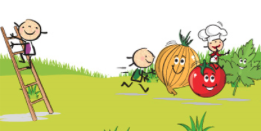 4th JANUARY 2021MondayTuesdayWedsThursdayFridayMain OptionCHICKEN SCHITZELMEAT BOLOGNAISEFISH FINGERSMEATBALLS IN TOMATO SAUCEK.N. R FISH FINGERSYears 1 –6VEGETARIANSAUSAGES VegetarianVEGETARIANNUGGETSVEGETARIANBURGERCORNSCHNITZELCHICKENSTYLE STRIPSSAUSAGEROLLSideSWEETCORNPASTA IN A TOMATO SAUCEMIXED VEGSPAGHETTIPEASCHIPSBABY CARROTSCREAMEDMASHEDPOTATOPASTADessertFRESHFRUITCAKEFRESH FRUITCHOCOLATEKRISPIEBISCUIT